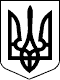 Чергові вибори депутатів Київської міської ради та Київського міського голови 25 жовтня 2015 рокуКИЇВСЬКА МІСЬКА ВИБОРЧА КОМІСІЯ01044, м. Київ, вул. Хрещатик, 36ПОСТАНОВА«12»жовтня2015 року							  	№20118год.00 хв.Про відкликання уповноважених осіб Київської міської організації політичної партії “Всеукраїнське об'єднання “Батьківщина”  у багатомандатному виборчому окрузіДо Київської міської виборчої комісії 09 жовтня 2015 року надійшла заява Київської міської організації політичної партії “Всеукраїнське об'єднання “Батьківщина” про відкликання уповноважених осіб в багатомандатному виборчому окрузі на чергових виборах депутатів Київської міської ради та Київського міського голови 25 жовтня 2015 року разом із доданою заявою.Розглянувши зазначену заяву, Київська міська виборча комісія встановила ії відповідність вимогам Закону України «Про місцеві вибори».Враховуючи викладене вище, керуючись частинами 1-4, 12 статті 61 Закону України «Про місцеві вибори», Київська міська виборча комісія п о с т а н о в л я є:1. Відкликати уповноваженого на чергових виборах депутатів Київської міської ради та Київського міського голови 25 жовтня 2015 року від Київської міської організації політичної партії “Всеукраїнське об'єднання “Батьківщина”:2. Забрати у Наконечного Сергія Валерійовича посвідчення за формою, встановленою Центральною виборчою комісією.3. Цю постанову оприлюднити у визначений Київською міською виборчою комісією спосіб.Голова комісії							А.П.СульдінМ.П.